Ms. Farida Shaheed will present her report on the Right to Freedom of Artistic Expression and Creativity (A/HRC/23734) at the European Parliament in Brussels on 2nd October 2013, from 11:30-14:30 in the Paul Henri Spaak Building, Room P5B001.  Please note that entrance is strictly limited to those with prior accreditation. It is mandatory for those wishing to participate that they fill in the requested details for the accreditation and return it before 24 September to Ana Zarraga artist@article19.org. The event is sponsored by Mme Marie Christine Vergiat (GUE) in collaboration with Mme Mary Honeyball (S&D); Mme Cecilia Wikström (ALDE), Mme Marietje Schaake (ALDE) and Mme Malike Benarab-Attou (VERT) to date.  The organisers of the event are “ARJ” - Working Group on Arts, Human Rights and Social Justice of the EU Civil Society Dialogue Platform, Access to Culture. ARJ was created in February 2012 as a Working Group of the civil society dialogue platform, “Access to Culture”, with a mandate to make policy recommendations to the EC and the EU’s Member States, and to highlight new trends pertinent to their policy making.  It comprises 18 European or international cultural or human rights associations, NGOs and networks.*Accreditation details to be communicated before 24 September to :  artist@article19.org.Name and Organisation; Full Address, City, Country; Birthdate and Passport Number.These details are required for entry into the European Parliament.  They are being recorded on a closed document, will be given to the office of Marie-Christine Vergiat for the purposes of accreditation only.* Members of the Working group are:Arterial Network (http://www.arterialnetwork.org  network /culture / Africa)Article 19 (http://www.article19.org  Freedom of Expression /NGO)Circostrada/Hors les Murs (http://www.circostrada.org  circus / street arts network) European Academy of Yuste Foundation (www.fundacionyuste.org    European cultural and social foundation)EMC (http://www.emc-imc.org  European Music Council)EWC (http://www.europeanwriterscouncil.eu  European Writers Council)FERA (http://www.filmdirectors.eu  Federation of European Film Directors)freeDimensional (http://freedimensional.org  international safe havens / Creative Resistance Fund)IDEA (http://www.idea-org.net international theatre in education network)ICORN (http://www.icorn.org International Cities of Refuge Network)IETM (http://ietm.org    international contemporary performing arts network)FEP (http://fep-fee.eu Federation of European Publishers)FIA (http://www.fia-actors.com International Federation of Actors)FRC (www.cimettafund.org Roberto Cimetta Fund for Arts Mobility in the Mediterranean)Art for Social Transformation (http://artforsocialtransformation.blogspot.be network/culture /Latin America)On the Move (http://on-the-move.org artists’ mobility resource / work)ResArtis (http://www.resartis.org/en/ network / international artists’ residencies)TransEuropeHalles (http://www.teh.net network / independent cultural centres)UTE (http://www.union-theatres-europe.eu/home Union des théâtres de l’Europe) Co-organisers include Index on Censorship; the ITI (International Theatre Institutes in Germany and Sweden representing the Action Committee on Artists’ Rights); Freemuse and the IFCCD (International Federation of Coalitions for Cultural Diversity).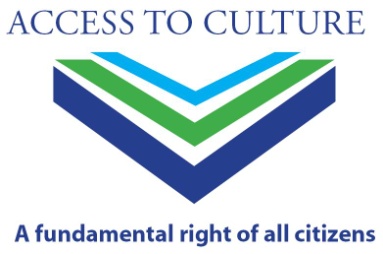 Mary Ann DeVliegARJ Working Group leader  ma@dialogart.org+39 392034 8945